                                          УТВЕРЖДЕНА                                                                                                     постановлением администрации города Шумерля                                                                                                     от ____________ № __________Схема расположения земельного участка или земельныхучастков на кадастровом плане территории<1> Указывается в случае, если предусматривается образование двух и более земельных участков.<2> Указывается проектная площадь образуемого земельного участка, вычисленная с использованием технологических и программных средств, в том числе размещенных на официальном сайте федерального органа исполнительной власти, уполномоченного в области государственного кадастрового учета недвижимого имущества и ведения государственного кадастра недвижимости, в информационно-телекоммуникационной сети "Интернет" (далее - официальный сайт), с округлением до 1 квадратного метра. Указанное значение площади земельного участка может быть уточнено при проведении кадастровых работ не более чем на десять процентов.<3> Указываются в случае подготовки схемы расположения земельного участка с использованием технологических и программных средств, в том числе размещенных на официальном сайте. Значения координат, полученные с использованием указанных технологических и программных средств, указываются с округлением до 1 метра. СОГЛАСОВАНО:Бажайкин П.Н.                                 – И.о. первого заместителя главы администрации                                                                             начальника  управления градостроительства и городского                                                              хозяйства администрации города ШумерляВасин А.В.                                        – И.о. начальника отдела земельных и имущественных                                                               отношений администрации города ШумерляУсловный номер земельного участка: Условный номер земельного участка: Условный номер земельного участка: Площадь земельного участка10145 м2Площадь земельного участка10145 м2Площадь земельного участка10145 м2Обозначение характерных точек границКоординаты, мКоординаты, мОбозначение характерных точек границXY123н1338 795,591 177 556,63н2338 780,841 177 590,46н3338 710,791 177 603,64н4338 629,021 177 569,681338 657,001 177 499,102338 667,601 177 503,50Местоположение земельного участка:Чувашская Республика, город Шумерля, ул. Урукова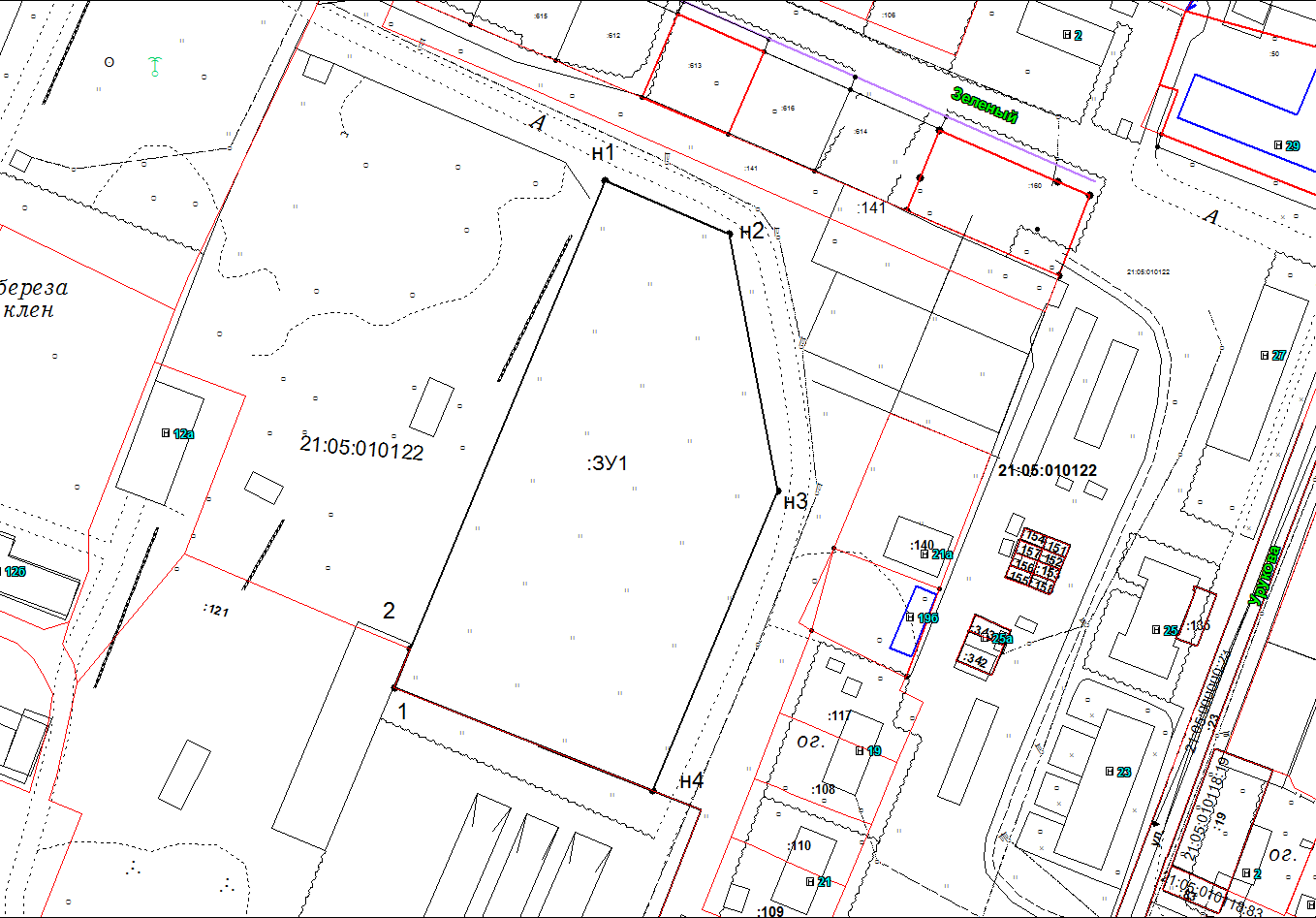 Масштаб 1: 1000Условные обозначения:                                                 :ЗУ 1 – обозначение образуемого земельного участка                        Местоположение земельного участка:Чувашская Республика, город Шумерля, ул. УруковаМасштаб 1: 1000Условные обозначения:                                                 :ЗУ 1 – обозначение образуемого земельного участка                        Местоположение земельного участка:Чувашская Республика, город Шумерля, ул. УруковаМасштаб 1: 1000Условные обозначения:                                                 :ЗУ 1 – обозначение образуемого земельного участка                        - граница образуемого участка21:05:010122 – номер кадастрового квартала                                                                                                           - граница образуемого участка21:05:010122 – номер кадастрового квартала                                                                                                           - граница образуемого участка21:05:010122 – номер кадастрового квартала                                                                                                           :121  - кадастровый номер земельного участка, сведения о котором имеются в ГКН____- граница земельного участка, имеющиеся в ГКН сведения о которой достаточны для определения ее местоположениян1    - обозначение характерных точек границ образуемого земельного участка2- характерная точка границы, имеющиеся в ГКН сведения о которой достаточны для определения ее местоположения:121  - кадастровый номер земельного участка, сведения о котором имеются в ГКН____- граница земельного участка, имеющиеся в ГКН сведения о которой достаточны для определения ее местоположениян1    - обозначение характерных точек границ образуемого земельного участка2- характерная точка границы, имеющиеся в ГКН сведения о которой достаточны для определения ее местоположения:121  - кадастровый номер земельного участка, сведения о котором имеются в ГКН____- граница земельного участка, имеющиеся в ГКН сведения о которой достаточны для определения ее местоположениян1    - обозначение характерных точек границ образуемого земельного участка2- характерная точка границы, имеющиеся в ГКН сведения о которой достаточны для определения ее местоположения